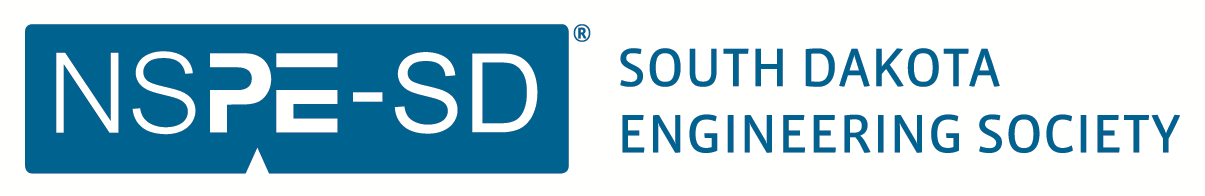 EASTERN CHAPTER AWARD FORENGINEER OF THE YEAR AWARDMETHOD OF SELECTIONThis award is established to recognize SDES members who have made outstanding contributions to the engineering profession, the public welfare, and/or humankind.Qualifications/Method of Selection:  Any licensed professional engineer (P.E. or E.I.T.) who is an SDES member in good standing whose membership began on or before June 1 of the year prior to the presentation of the award is eligible for nomination.  Nominations are to be submitted by the state chapters.  The Black Hills and Central Chapters may submit one nomination per chapter.  The Eastern Chapter may submit up to two nominations.The Awards Committee makes the selection of the recipient based on the following criteria:Education	10%Continuing competence 	10%Professional and technical society activities	20%Award and honors	10%Civic and humanitarian activities	10%Engineering achievements and professional experience	40%Presentation:  The award will be presented during the Eastern Chapter Awards Banquet on February 25th at Great Shots, more details to come.Nomination Format:  Nominations must be made on the prescribed form.  The form should be typed.  Any supporting data should include the name of the nominee with the section letter and title it supports (up to a maximum of 5 pages).  The form must be signed and dated by the candidate.Deadline:  Nominations are due at the email address below by January 27, 2023.  Nominations emailed after this date will not be considered.  Wes Philips: wphilips@siouxfalls.org  EASTERN CHAPTERENGINEER OF THE YEARAWARD ENTRY FORM(Please type or print legibly in black ink.)Candidate InformationName of Candidate: 		Title (indicate if candidate is a P.E.): 		Firm/Agency: 		Address: 		City 		 State 		 Zip Code 		Daytime Phone: 		Email Address: 		Candidate’s Signature: 		 Date: 		Attach the following as the basis for nomination of the candidate:EducationInclude undergraduate and advanced degrees (give date, major, institution and GPA for each), honorary societies (give society and office held), scholastic awards, organizations (give name of organization and office held), and other activities;Continuing CompetenceList graduate studies (give course and date), short courses and seminars, and papers published (give article, journal and date);Professional and Technical Society ActivitiesList membership dates, offices held, and committee assignments;Awards and HonorsList awards, honors, and dates received (include national awards);Civic and Humanitarian ActivitiesList services done in the community and for the benefit of humankind;Engineering Achievements and Professional ExperienceInclude current position (title, company or institution), dates of employment, description of duties, responsibilities (number of subordinates, annual budget), accountability (position, function, nature of challenge), patents applied for, awards, national technical or professional offices held, activities of unique quality on the regional, national, or international levels, and special assignments on national or international boards, governmental commissions, or nationally known boards of directors or trustees.List Addresses of Local Newspapers and Other Publications(Attach a separate sheet if needed.)Send Entries to: (Deadline for submittal is January 27, 2023) 	Wes Philips: wphilips@siouxfalls.org 		Phone: 605-367-8657